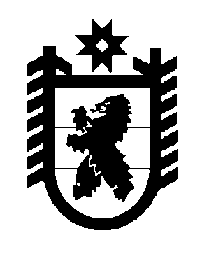 Российская Федерация Республика Карелия    ПРАВИТЕЛЬСТВО РЕСПУБЛИКИ КАРЕЛИЯПОСТАНОВЛЕНИЕот 19 ноября 2012 года № 345-Пг. Петрозаводск О внесении изменений в постановление Правительства Республики Карелия от 26 июля 2011 года № 188-ППравительство Республики Карелия п о с т а  н о в л я е т:1. В наименовании и пункте 1 постановления Правительства Республики Карелия от 26 июля 2011 года № 188-П "Об утверждении региональной адресной программы "Проведение капитального ремонта многоквартирных домов, расположенных на территории Республики Карелия, на 2011 год" (Собрание законодательства Республики Карелия, 2011, № 7, ст.1092; 2012, № 1, ст.80; № 6, ст.1165) (далее – региональная адресная программа) слова "на 2011 год" заменить словами "на 2011-2012 годы".2. Внести прилагаемые изменения в региональную адресную программу.3. Действие настоящего постановления распространяется на правоотношения, возникшие с 1 сентября 2012 года.            Глава Республики  Карелия                                                            А.П. ХудилайненПриложение к постановлениюПравительства Республики Карелияот  19 ноября 2012 года № 345-П   Изменения,которые вносятся в региональную адресную программу "Проведение капитального ремонта многоквартирных домов, расположенных на территории Республики Карелия, на 2011 год"1. В паспорте Программы:в наименовании Программы слова "на 2011 год" заменить словами "на 2011-2012 годы";в строке "Срок реализации Программы" слова "до 1 сентября  2012 года" заменить словами "до 31 декабря 2012 года";графу вторую строки "Объем и источники финансирования Программы" изложить в следующей редакции:"- суммарный объем финансирования Программы на 2011-2012 годы составляет 73003325 рублей 75 копеек, из них:средства Фонда содействия реформированию жилищно-коммунального хозяйства (далее – Фонд) – 51828863 рубля 00 копеек;средства бюджета Республики Карелия – 7925253 рубля 00 копеек;средства бюджетов муниципальных образований – 7925253 рубля                 00 копеек;средства собственников помещений – 5323956 рублей 75 копеек".2. В абзаце первом Введения слова "до 1 сентября 2012 года" заменить словами "до 31 декабря 2012 года".3. Приложения № 1, 2, 3, 4 к Программе изложить в следующей редакции: 